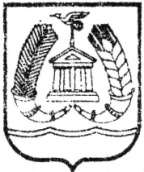 СОВЕТ ДЕПУТАТОВГАТЧИНСКОГО МУНИЦИПАЛЬНОГО РАЙОНАЛЕНИНГРАДСКОЙ  ОБЛАСТИТРЕТИЙ СОЗЫВР Е Ш Е Н И Еот 16 февраля 2018 года                                                               №  287О внесении изменений в приложение к решению совета депутатов Гатчинского муниципального района от 29.12.2016 № 203 «Об установлении расходных обязательств муниципального образования Гатчинский муниципальный район, возникающих при осуществлении части полномочий городских и сельских поселений Гатчинского муниципального района по решению вопросов местного значения, переданных для осуществления органами местного самоуправления Гатчинского муниципального района, и определении уполномоченных органов для исполнения части полномочий городских и сельских поселений Гатчинского муниципального района»В соответствии со статьей 86 Бюджетного кодекса Российской Федерации, Федеральным законом от 06.10.2003 № 131-ФЗ «Об общих принципах организации местного самоуправления в Российской Федерации», учитывая решения представительных органов городских и сельских поселений Гатчинского муниципального района, руководствуясь Уставом Гатчинского муниципального районасовет депутатов Гатчинского муниципального районаР Е Ш И Л:1. Внести в приложение к решению совета депутатов Гатчинского муниципального района от 29.12.2016 № 203 «Об установлении расходных обязательств муниципального образования Гатчинский муниципальный район, возникающих при осуществлении части полномочий городских и сельских поселений Гатчинского муниципального района по решению вопросов местного значения, переданных для осуществления органами местного самоуправления Гатчинского муниципального района, и определении уполномоченных органов для исполнения части полномочий городских и сельских поселений Гатчинского муниципального района» изменения,  изложив его в новой редакции (прилагается).2. Контроль исполнения настоящего решения возложить на постоянную комиссию по вопросам инвестиций, бюджетной и экономической политики совета депутатов Гатчинского муниципального района.3. Настоящее решение вступает в силу с момента принятия и распространяется на правоотношения, возникающие с 1 января 2018 года.ГлаваГатчинского муниципального района                                                     А.И.ИльинПриложениек решению совета депутатовГатчинского муниципального районаот  16 февраля 2018 года  № 287Расходные обязательства муниципального образования Гатчинский муниципальный район, возникающие при осуществлении части полномочий городских и сельских поселений Гатчинского муниципального района по решению вопросов местного значения, переданных для осуществления органами местного самоуправления Гатчинского муниципального района№ п/пНаименование расходного обязательства / Уполномоченный орган местного самоуправления / Ответственныйструктурный орган администрации Гатчинского муниципального районаНормативный правовой акт, на основании которого передается полномочиеАДМИНИСТРАЦИЯ ГАТЧИНСКОГО МУНИЦИПАЛЬНОГО РАЙОНААДМИНИСТРАЦИЯ ГАТЧИНСКОГО МУНИЦИПАЛЬНОГО РАЙОНААДМИНИСТРАЦИЯ ГАТЧИНСКОГО МУНИЦИПАЛЬНОГО РАЙОНАIКомитет финансов Гатчинского муниципального районаКомитет финансов Гатчинского муниципального района1Осуществление части полномочий по казначейскому исполнению бюджета поселенияРешение совета депутатов муниципального образования Большеколпанское сельское поселение Гатчинского муниципального района от 14.12.2017 № 67 «О передаче Гатчинскому муниципальному району осуществления части полномочий по исполнению бюджета муниципального образования Большеколпанское сельское поселение»1Осуществление части полномочий по казначейскому исполнению бюджета поселенияРешение совета депутатов муниципального образования Веревское сельское поселение Гатчинского муниципального района от 20.12.2017 № 141 (176) «О передаче Гатчинскому муниципальному району полномочий по казначейскому исполнению бюджета Веревского сельского поселения на 2018 год и плановый период 2019-2020»1Осуществление части полномочий по казначейскому исполнению бюджета поселенияРешение совета депутатов муниципального образования Войсковицкое сельское поселение Гатчинского муниципального района от 21.12.2017 № 52 «О передаче полномочий Гатчинскому муниципальному району по решению вопросов местного значения муниципального образования Войсковицкое сельское поселение Гатчинского муниципального района Ленинградской области на 2018 год»1Осуществление части полномочий по казначейскому исполнению бюджета поселенияРешение совета депутатов Вырицкого городского поселения Гатчинского муниципального района от 20.12.2017 № 311 «О передаче полномочий по казначейскому исполнению бюджета МО Вырицкое городское поселение на 2018 год»1Осуществление части полномочий по казначейскому исполнению бюджета поселенияРешение совета депутатов Дружногорского городского поселения Гатчинского муниципального района от 29.11.2017 № 61 «О передаче полномочий Гатчинскому муниципальному району по казначейскому исполнению бюджета на 2018 год»1Осуществление части полномочий по казначейскому исполнению бюджета поселенияРешение совета депутатов муниципального образования Елизаветинское сельское поселение Гатчинского муниципального района от 14.12.2017 № 218 «О передаче полномочий по казначейскому исполнению бюджета Гатчинскому муниципальному району»1Осуществление части полномочий по казначейскому исполнению бюджета поселенияРешение совета депутатов муниципального образования Кобринского сельского поселения Гатчинского муниципального района от 30.11.2017 № 62 «О передаче полномочий Гатчинскому муниципальному району по казначейскому исполнению бюджета Кобринского сельского поселения на 2018 год»1Осуществление части полномочий по казначейскому исполнению бюджета поселенияРешение совета депутатов Новосветского сельского поселения Гатчинского муниципального района от 26.12.2017 № 59 «О передаче Гатчинскому муниципальному району осуществления части полномочий по исполнению бюджета муниципального образования Новосветского сельского поселения»1Осуществление части полномочий по казначейскому исполнению бюджета поселенияРешение совета депутатов муниципального образования «Пудомягское сельское поселение» Гатчинского муниципального района от 19.12.2017 № 183 «О передаче полномочий по казначейскому исполнению бюджета Пудомягского сельского поселения Гатчинскому муниципальному району»1Осуществление части полномочий по казначейскому исполнению бюджета поселенияРешение совета депутатов муниципального образования Пудостьское сельское поселение Гатчинского муниципального района от 06.12.201.76 № 181 «О передаче части полномочия по исполнению местного бюджета»1Осуществление части полномочий по казначейскому исполнению бюджета поселенияРешение совета депутатов муниципального образования Рождественского сельского поселения Гатчинского муниципального района от 23.11.2017 № 43 «О передаче полномочий по вопросам казначейского исполнения бюджета Рождественского сельского поселения Гатчинскому муниципальному району на очередной финансовый 2018 год и плановый период 2019-2020 год»1Осуществление части полномочий по казначейскому исполнению бюджета поселенияРешение совета депутатов Сиверского городского поселения Гатчинского муниципального района от 21.12.2017 № 59 «О передаче полномочий по вопросам казначейского исполнения бюджета Сиверского городского поселения Гатчинскому муниципальному району»1Осуществление части полномочий по казначейскому исполнению бюджета поселенияРешение совета депутатов муниципального образования «Сусанинское сельское поселение» Гатчинского муниципального района от 04.12.2017 № 202 «О передаче полномочий»1Осуществление части полномочий по казначейскому исполнению бюджета поселенияРешение совета депутатов Сяськелевского сельского поселения Гатчинского муниципального района от 13.12.2017 № 168 «О передаче полномочий Гатчинскому муниципальному району по казначейскому исполнению бюджета поселения на 2018 год»1Осуществление части полномочий по казначейскому исполнению бюджета поселенияРешение совета депутатов муниципального образования Таицкое городское поселение Гатчинского муниципального района от 07.12.2017 № 57 «О передаче части полномочия по казначейскому исполнению местного бюджета»2Осуществление части полномочий органов внутреннего муниципального финансового контроля в сфере закупок и в сфере бюджетных правоотношенийРешение совета депутатов муниципального образования Большеколпанское сельское поселение Гатчинского муниципального района от 14.12.2017 № 62 «О передаче Гатчинскому муниципальному району части полномочий органов внутреннего муниципального финансового контроля в сфере закупок и в сфере бюджетных правоотношений»2Осуществление части полномочий органов внутреннего муниципального финансового контроля в сфере закупок и в сфере бюджетных правоотношенийРешение совета депутатов муниципального образования Веревское сельское поселение Гатчинского муниципального района от 20.12.2016 № 140 (175) «О передаче Гатчинскому муниципальному району части полномочий органов внутреннего муниципального финансового контроля в сфере закупок и в сфере бюджетных правоотношений на 2018 год и плановый период 2019-2020»2Осуществление части полномочий органов внутреннего муниципального финансового контроля в сфере закупок и в сфере бюджетных правоотношенийРешение совета депутатов муниципального образования Войсковицкое сельское поселение Гатчинского муниципального района от 21.12.2017 № 53 «О передаче Гатчинскому муниципальному району части полномочий органов внутреннего муниципального финансового контроля в сфере закупок и в сфере бюджетных правоотношений на 2018 год»2Осуществление части полномочий органов внутреннего муниципального финансового контроля в сфере закупок и в сфере бюджетных правоотношенийРешение совета депутатов Вырицкого городского поселения Гатчинского муниципального района от 20.12.2017 № 308 «О передаче Гатчинскому муниципальному району части полномочий органов внутреннего муниципального финансового контроля в сфере закупок и в сфере бюджетных правоотношений»2Осуществление части полномочий органов внутреннего муниципального финансового контроля в сфере закупок и в сфере бюджетных правоотношенийРешение совета депутатов Дружногорского городского поселения Гатчинского муниципального района от 29.11.2017 № 63 «О передаче Гатчинскому муниципальному району части полномочий органов внутреннего муниципального финансового контроля в сфере закупок и в сфере бюджетных правоотношений»2Осуществление части полномочий органов внутреннего муниципального финансового контроля в сфере закупок и в сфере бюджетных правоотношенийРешение совета депутатов муниципального образования Елизаветинское сельское поселение Гатчинского муниципального района от 14.12.2017 № 217 «О передаче Гатчинскому муниципальному району части полномочий органов внутреннего муниципального финансового контроля в сфере закупок и в сфере бюджетных правоотношений»2Осуществление части полномочий органов внутреннего муниципального финансового контроля в сфере закупок и в сфере бюджетных правоотношенийРешение совета депутатов муниципального образования Кобринского сельского поселения Гатчинского муниципального района от 30.11.2017 № 63 «О передаче Гатчинскому муниципальному району части полномочий органов внутреннего муниципального финансового контроля в сфере закупок и в сфере бюджетных правоотношений»2Осуществление части полномочий органов внутреннего муниципального финансового контроля в сфере закупок и в сфере бюджетных правоотношенийРешение совета депутатов Новосветского сельского поселения Гатчинского муниципального района от 26.12.2017 № 51 «О передаче Гатчинскому муниципальному району части полномочий органов внутреннего муниципального финансового контроля в сфере закупок и в сфере бюджетных правоотношений»2Осуществление части полномочий органов внутреннего муниципального финансового контроля в сфере закупок и в сфере бюджетных правоотношенийРешение совета депутатов муниципального образования «Пудомягское сельское поселение» Гатчинского муниципального района от 19.12.2017 № 189 «О передаче полномочий по осуществлению внутреннего финансового контроля бюджета Пудомягского сельского поселения Гатчинскому муниципальному району»2Осуществление части полномочий органов внутреннего муниципального финансового контроля в сфере закупок и в сфере бюджетных правоотношенийРешение совета депутатов муниципального образования Пудостьское сельское поселение Гатчинского муниципального района от 06.12.2017 № 184 «О передаче Гатчинскому муниципальному району части полномочий органов внутреннего муниципального финансового контроля в сфере закупок и в сфере бюджетных правоотношений»2Осуществление части полномочий органов внутреннего муниципального финансового контроля в сфере закупок и в сфере бюджетных правоотношенийРешение совета депутатов муниципального образования Рождественского сельского поселения Гатчинского муниципального района от 23.11.2017 № 48 «О передаче Гатчинскому муниципальному району части полномочий органов внутреннего муниципального финансового контроля в сфере закупок и в сфере бюджетных правоотношений на очередной финансовый 2018 год и плановый период 2019-2020 год»2Осуществление части полномочий органов внутреннего муниципального финансового контроля в сфере закупок и в сфере бюджетных правоотношенийРешение совета депутатов Сиверского городского поселения Гатчинского муниципального района от 21.12.2017 № 64 «О передаче Гатчинскому муниципальному району части полномочий органов внутреннего муниципального финансового контроля в сфере закупок и в сфере бюджетных правоотношений»2Осуществление части полномочий органов внутреннего муниципального финансового контроля в сфере закупок и в сфере бюджетных правоотношенийРешение совета депутатов муниципального образования «Сусанинское сельское поселение» Гатчинского муниципального района от 04.12.2017 № 201 «О передаче Гатчинскому муниципальному району части полномочий органов внутреннего муниципального финансового контроля в сфере закупок и в сфере бюджетных правоотношений»2Осуществление части полномочий органов внутреннего муниципального финансового контроля в сфере закупок и в сфере бюджетных правоотношенийРешение совета депутатов Сяськелевского сельского поселения Гатчинского муниципального района от 13.12.2017 № 170 «О передаче Гатчинскому муниципальному району части полномочий органов внутреннего муниципального финансового контроля в сфере закупок и в сфере бюджетных правоотношений»2Осуществление части полномочий органов внутреннего муниципального финансового контроля в сфере закупок и в сфере бюджетных правоотношенийРешение совета депутатов муниципального образования Таицкое городское поселение Гатчинского муниципального района от 07.12.2017 № 59 «О передаче Гатчинскому муниципальному району части полномочий органов внутреннего муниципального финансового контроля в сфере закупок и в сфере бюджетных правоотношений»IIАдминистрация Гатчинского муниципального районаАдминистрация Гатчинского муниципального района1Осуществление части полномочий по муниципальному жилищному контролюРешение совета депутатов муниципального образования Большеколпанское сельское поселение Гатчинского муниципального района от 14.12.2017 № 66 «О передаче Гатчинскому муниципальному району части полномочий по организации в границах Большеколпанского сельского поселения органов муниципального жилищного контроля»1Осуществление части полномочий по муниципальному жилищному контролюРешение совета депутатов муниципального образования Войсковицкое сельское поселение Гатчинского муниципального района от 21.12.2017 № 52 «О передаче полномочий Гатчинскому муниципальному району по решению вопросов местного значения муниципального образования Войсковицкое сельское поселение Гатчинского муниципального района Ленинградской области на 2018 год»1Осуществление части полномочий по муниципальному жилищному контролюРешение совета депутатов Вырицкого городского поселения Гатчинского муниципального района от 20.12.2017 № 314 «О передаче Гатчинскому муниципальному району полномочий по осуществлению муниципального жилищного контроля»1Осуществление части полномочий по муниципальному жилищному контролюРешение совета депутатов Дружногорского городского поселения Гатчинского муниципального района от 29.11.2017 № 62 «О передаче Гатчинскому муниципальному району полномочий по осуществлению муниципального жилищного контроля на 2018 год»1Осуществление части полномочий по муниципальному жилищному контролюРешение совета депутатов муниципального образования Елизаветинское сельское поселение Гатчинского муниципального района от 14.12.2017 № 220 «О передаче Гатчинскому муниципальному району полномочий по осуществлению муниципального жилищного контроля»1Осуществление части полномочий по муниципальному жилищному контролюРешение совета депутатов муниципального образования Кобринского сельского поселения Гатчинского муниципального района от 30.11.2017 № 65 «О передаче Гатчинскому муниципальному полномочий по осуществлению муниципального жилищного контроля»1Осуществление части полномочий по муниципальному жилищному контролюРешение совета депутатов Новосветского сельского поселения Гатчинского муниципального района от 26.12.2017 № 53 «О передаче Гатчинскому муниципальному району полномочий по организации в границах Новосветского сельского поселения муниципального жилищного контроля»1Осуществление части полномочий по муниципальному жилищному контролюРешение совета депутатов муниципального образования «Пудомягское сельское поселение» Гатчинского муниципального района от 19.12.2017 № 188 «О передаче полномочий по муниципальному жилищному контролю Гатчинскому муниципальному району»1Осуществление части полномочий по муниципальному жилищному контролюРешение совета депутатов муниципального образования Пудостьское сельское поселение Гатчинского муниципального района от 06.12.2017 № 180 «О передаче полномочия по осуществлению муниципального жилищного контроля»1Осуществление части полномочий по муниципальному жилищному контролюРешение совета депутатов муниципального образования Рождественского сельского поселения Гатчинского муниципального района от 23.11.2017 № 46 «О передаче полномочий по осуществлению муниципального жилищного контроля Гатчинскому муниципальному району на очередной финансовый 2018 год и плановый период 2019-2020 год»1Осуществление части полномочий по муниципальному жилищному контролюРешение совета депутатов Сиверского городского поселения Гатчинского муниципального района от 24.12.2017 № 63 «О передаче Гатчинскому муниципальному району полномочий по осуществлению муниципального жилищного контроля»1Осуществление части полномочий по муниципальному жилищному контролюРешение совета депутатов муниципального образования «Сусанинское сельское поселение» Гатчинского муниципального района от 04.12.2017 № 203 «О передаче полномочий»1Осуществление части полномочий по муниципальному жилищному контролюРешение совета депутатов Сяськелевского сельского поселения Гатчинского муниципального района от 13.12.2017 № 164 «О передаче полномочий Гатчинскому муниципальному району по организации в границах Сяськелевского сельского поселения муниципального жилищного контроля на 2018 год»1Осуществление части полномочий по муниципальному жилищному контролюРешение совета депутатов муниципального образования Таицкое городское поселениеГатчинского муниципального района от 07.12.2017 № 58 «О передаче полномочий по осуществлению муниципального жилищного контроля»2Осуществление части полномочий в сфере жилищных правоотношений по реализации прав граждан для участия в федеральных и региональных целевых программах на получение субсидий для приобретения (строительства) жильяРешение совета депутатов муниципального образования Большеколпанское сельское поселение Гатчинского муниципального района от 14.12.2017 № 61 «О передаче Гатчинскому муниципальному району осуществление полномочий по реализации прав граждан для участия в федеральных и региональных целевых программах на получение субсидий для приобретения (строительства) жилья»2Осуществление части полномочий в сфере жилищных правоотношений по реализации прав граждан для участия в федеральных и региональных целевых программах на получение субсидий для приобретения (строительства) жильяРешение совета депутатов муниципального образования Веревское сельское поселение Гатчинского муниципального района от 20.12.2017 № 142 (177) «О передаче Гатчинскому муниципальному району полномочий по реализации прав граждан для участия в федеральных и региональных целевых программах на получение субсидий для приобретения (строительства) жилья в границах Веревского сельского поселения на 2018 год и плановый период 2019-2020»2Осуществление части полномочий в сфере жилищных правоотношений по реализации прав граждан для участия в федеральных и региональных целевых программах на получение субсидий для приобретения (строительства) жильяРешение совета депутатов муниципального образования Войсковицкое сельское поселение Гатчинского муниципального района от 21.12.2017 № 52 «О передаче полномочий Гатчинскому муниципальному району по решению вопросов местного значения муниципального образования Войсковицкое сельское поселение Гатчинского муниципального района Ленинградской области на 2018 год»2Осуществление части полномочий в сфере жилищных правоотношений по реализации прав граждан для участия в федеральных и региональных целевых программах на получение субсидий для приобретения (строительства) жильяРешение совета депутатов Вырицкого городского поселения Гатчинского муниципального района от 20.12.2017 № 307 «О передаче полномочий по реализации прав граждан для участия в федеральных и региональных целевых программах на получение субсидий для приобретения (строительства) жилья на 2018 год»2Осуществление части полномочий в сфере жилищных правоотношений по реализации прав граждан для участия в федеральных и региональных целевых программах на получение субсидий для приобретения (строительства) жильяРешение совета депутатов Дружногорского городского поселения Гатчинского муниципального района от 29.11.2017 № 57 «О передаче полномочий Гатчинскому муниципальному району по реализации прав граждан для участия в федеральных и региональных целевых программах на получение субсидий для приобретения (строительства) жилья на 2018 год»2Осуществление части полномочий в сфере жилищных правоотношений по реализации прав граждан для участия в федеральных и региональных целевых программах на получение субсидий для приобретения (строительства) жильяРешение совета депутатов муниципального образования Елизаветинское сельское поселение Гатчинского муниципального района от 14.12.2017 № 219 «О передаче полномочий Гатчинскому муниципальному району по реализации прав граждан для участия в федеральных и региональных целевых программах на получение субсидий для приобретения (строительства) жилья»2Осуществление части полномочий в сфере жилищных правоотношений по реализации прав граждан для участия в федеральных и региональных целевых программах на получение субсидий для приобретения (строительства) жильяРешение совета депутатов муниципального образования Кобринского сельского поселения Гатчинского муниципального района от 30.11.2017 № 64 «О передаче полномочий Гатчинскому муниципальному по реализации прав граждан для участия в федеральных и региональных целевых программах на получение субсидий для приобретения (строительства) жилья на 2018 год»2Осуществление части полномочий в сфере жилищных правоотношений по реализации прав граждан для участия в федеральных и региональных целевых программах на получение субсидий для приобретения (строительства) жильяРешение совета депутатов Новосветского сельского поселения Гатчинского муниципального района от 26.12.2017 № 50 «О передаче Гатчинскому муниципальному району на 2017 год полномочий по реализации прав граждан для участия в федеральных, региональных и муниципальных целевых программах на получение субсидий для приобретения (строительства) жилья»2Осуществление части полномочий в сфере жилищных правоотношений по реализации прав граждан для участия в федеральных и региональных целевых программах на получение субсидий для приобретения (строительства) жильяРешение совета депутатов муниципального образования «Пудомягское сельское поселение» Гатчинского муниципального района от 19.12.2017 № 184 «О передаче полномочий по реализации прав граждан для участия в федеральных и региональных целевых программах на получение субсидий для приобретения (строительства) жилья Гатчинскому муниципальному району»2Осуществление части полномочий в сфере жилищных правоотношений по реализации прав граждан для участия в федеральных и региональных целевых программах на получение субсидий для приобретения (строительства) жильяРешение совета депутатов муниципального образования Пудостьское сельское поселение Гатчинского муниципального района от 06.12.2017 № 179 «О передаче части полномочия в сфере жилищных отношений»2Осуществление части полномочий в сфере жилищных правоотношений по реализации прав граждан для участия в федеральных и региональных целевых программах на получение субсидий для приобретения (строительства) жильяРешение совета депутатов муниципального образования Рождественского сельского поселения Гатчинского муниципального района от 23.11.2017 № 44 «О передаче полномочий по реализации прав граждан для участия в федеральных и региональных целевых программах на получение субсидий для приобретения (строительства) жилья на 2018 год и плановый период 2019-2020 года Гатчинскому муниципальному району»2Осуществление части полномочий в сфере жилищных правоотношений по реализации прав граждан для участия в федеральных и региональных целевых программах на получение субсидий для приобретения (строительства) жильяРешение совета депутатов Сиверского городского поселения Гатчинского муниципального района от 21.12.2017 № 60 «О передаче полномочий по реализации прав граждан для участия в федеральных и региональных целевых программах на получение субсидий для приобретения (строительства) жилья Гатчинскому муниципальному району»2Осуществление части полномочий в сфере жилищных правоотношений по реализации прав граждан для участия в федеральных и региональных целевых программах на получение субсидий для приобретения (строительства) жильяРешение совета депутатов муниципального образования «Сусанинское сельское поселение» Гатчинского муниципального района от 04.12.2017 № 204 «О передаче полномочий»2Осуществление части полномочий в сфере жилищных правоотношений по реализации прав граждан для участия в федеральных и региональных целевых программах на получение субсидий для приобретения (строительства) жильяРешение совета депутатов Сяськелевского сельского поселения Гатчинского муниципального района от 13.12.2017 № 165 «О передаче полномочий Гатчинскому муниципальному району по реализации прав граждан для участия в федеральных и региональных целевых программах на получение субсидий для приобретения (строительства) жилья на 2018 год»2Осуществление части полномочий в сфере жилищных правоотношений по реализации прав граждан для участия в федеральных и региональных целевых программах на получение субсидий для приобретения (строительства) жильяРешение совета депутатов муниципального образования Таицкое городское поселение Гатчинского муниципального района от 07.12.2017 № 55 «О передаче части полномочия в сфере жилищных отношений»IIIАдминистрация Гатчинского муниципального района (ответственный исполнитель МКУ «Служба координации и развития коммунального хозяйства и строительства»)Администрация Гатчинского муниципального района (ответственный исполнитель МКУ «Служба координации и развития коммунального хозяйства и строительства»)1Осуществление части полномочий по организации в границах поселения централизованного тепло-, газо-, водоснабжения населения и водоотведенияРешение совета депутатов муниципального образования Большеколпанское сельское поселение Гатчинского муниципального района от 14.12.2017 № 70 «О передаче на 2017 г. Гатчинскому муниципальному району части полномочий по организации в границах Большеколпанского сельского поселения централизованного тепло-, газо-, водоснабжения населения и водоотведения»1Осуществление части полномочий по организации в границах поселения централизованного тепло-, газо-, водоснабжения населения и водоотведенияРешение совета депутатов муниципального образования Войсковицкое сельское поселение Гатчинского муниципального района от 21.12.2017 № 52 «О передаче полномочий Гатчинскому муниципальному району по решению вопросов местного значения муниципального образования Войсковицкое сельское поселение Гатчинского муниципального района Ленинградской области на 2018 год»1Осуществление части полномочий по организации в границах поселения централизованного тепло-, газо-, водоснабжения населения и водоотведенияРешение совета депутатов Вырицкого городского поселения Гатчинского муниципального района от 20.12.2017 № 313 «О передаче полномочий по организации в границах МО Вырицкое городское поселение централизованного тепло-, водоснабжения населения и водоотведения на 2018 год»1Осуществление части полномочий по организации в границах поселения централизованного тепло-, газо-, водоснабжения населения и водоотведенияРешение совета депутатов Дружногорского городского поселения Гатчинского муниципального района от 29.11.2017 № 58 «О передаче полномочий Гатчинскому муниципальному району организации в границах Дружногорскогогородского поселения централизованного тепло-, газо-, водоснабжения населения и водоотведения на 2018 год»1Осуществление части полномочий по организации в границах поселения централизованного тепло-, газо-, водоснабжения населения и водоотведенияРешение совета депутатов муниципального образования Елизаветинское сельское поселение Гатчинского муниципального района от 14.12.2017 № 221 «О передаче полномочий Гатчинскому муниципальному району по вопросу организации в границах поселения централизованного тепло-, газо-, водоснабжения населения и водоотведения»1Осуществление части полномочий по организации в границах поселения централизованного тепло-, газо-, водоснабжения населения и водоотведенияРешение совета депутатов муниципального образования Кобринского сельского поселения Гатчинского муниципального района от 30.11.2017 № 66 «О передаче полномочий Гатчинскому муниципальному по организации в границах поселения централизованного тепло-, газо-, водоснабжения населения и водоотведения на 2018 год»1Осуществление части полномочий по организации в границах поселения централизованного тепло-, газо-, водоснабжения населения и водоотведенияРешение совета депутатов Новосветского сельского поселения Гатчинского муниципального района от 26.12.2017 № 57 «О передаче Гатчинскому муниципальному району части полномочий по организации в границах Новосветского сельского поселения централизованного тепло-, газо-, водоснабжения населения и водоотведения»1Осуществление части полномочий по организации в границах поселения централизованного тепло-, газо-, водоснабжения населения и водоотведенияРешение совета депутатов муниципального образования «Пудомягское сельское поселение» Гатчинского муниципального района от 19.12.2017 № 187 «О передаче полномочий по организации в границах Пудомягского сельского поселения централизованного тепло-, газо-, водоснабжения населения и водоотведения Гатчинскому муниципальному району»1Осуществление части полномочий по организации в границах поселения централизованного тепло-, газо-, водоснабжения населения и водоотведенияРешение совета депутатов  муниципального образования Пудостьское сельское поселение Гатчинского муниципального района от 06.12.2017 № 185 «О передаче части полномочия по организации в границах поселения централизованного электро-, тепло-, газо- и водоснабжения населения, водоотведения, снабжения населения топливом»1Осуществление части полномочий по организации в границах поселения централизованного тепло-, газо-, водоснабжения населения и водоотведенияРешение совета депутатов муниципального образования Рождественского сельского поселения Гатчинского муниципального района от 23.11.2017 № 47 «О передаче полномочий по организации централизованного тепло-, газо- и водоснабжения населения, водоотведения в границах МО Рождественского сельского поселения Гатчинского муниципального района Ленинградской области на очередной финансовый 2018год и плановый период 2019-2020 года Гатчинскому муниципальному району»1Осуществление части полномочий по организации в границах поселения централизованного тепло-, газо-, водоснабжения населения и водоотведенияРешение совета депутатов Сиверского городского поселения Гатчинского муниципального района от 21.12.2016 № 62 «О передаче полномочий по организации централизованного тепло-, водоснабжения населения, водоотведения в границах МО «Сиверского городского поселения Гатчинского муниципального района Ленинградской области» Гатчинскому муниципальному району»1Осуществление части полномочий по организации в границах поселения централизованного тепло-, газо-, водоснабжения населения и водоотведенияРешение совета депутатов муниципального образования «Сусанинское сельское поселение» Гатчинского муниципального района от 04.12.2017 № 206 «О передаче полномочий»1Осуществление части полномочий по организации в границах поселения централизованного тепло-, газо-, водоснабжения населения и водоотведенияРешение совета депутатов Сяськелевского сельского поселения Гатчинского муниципального района от 13.12.2017 № 169 «О передаче полномочий Гатчинскому муниципальному району по вопросу организации в границах поселения централизованного тепло-, газо-, водоснабжения населения и водоотведения на 2018 год»1Осуществление части полномочий по организации в границах поселения централизованного тепло-, газо-, водоснабжения населения и водоотведенияРешение совета депутатов муниципального образования Таицкое городское поселениеГатчинского муниципального района от 07.12.2017 № 56 «О передаче части полномочия по организации в границах поселения централизованного тепло-, газо-, водоснабжения населения и водоотведения»2Осуществление части полномочий по регулированию тарифов на подключение к системе коммунального инфраструктуры, тарифов организаций коммунального комплекса на подключение, надбавок к тарифам на товары и услуги организаций коммунального комплекса, надбавок к ценам, тарифам для потребителейРешение совета депутатов муниципального образования Большеколпанское сельское поселение Гатчинского муниципального района от 14.12.2017 № 69 «О передаче Гатчинскому муниципальному району осуществление полномочий по регулированию тарифов на подключение к системе коммунальной инфраструктуры, тарифов организаций коммунального комплекса на подключение, надбавок к тарифам на товары и услуги организаций коммунального комплекса, надбавок к ценам, тарифам для потребителей»2Осуществление части полномочий по регулированию тарифов на подключение к системе коммунального инфраструктуры, тарифов организаций коммунального комплекса на подключение, надбавок к тарифам на товары и услуги организаций коммунального комплекса, надбавок к ценам, тарифам для потребителейРешение совета депутатов муниципального образования Войсковицкое сельское поселение Гатчинского муниципального района от 21.12.2017 № 52 «О передаче полномочий Гатчинскому муниципальному району по решению вопросов местного значения муниципального образования Войсковицкое сельское поселение Гатчинского муниципального района Ленинградской области на 2018 год»2Осуществление части полномочий по регулированию тарифов на подключение к системе коммунального инфраструктуры, тарифов организаций коммунального комплекса на подключение, надбавок к тарифам на товары и услуги организаций коммунального комплекса, надбавок к ценам, тарифам для потребителейРешение совета депутатов Вырицкого городского поселения Гатчинского муниципального района от 20.12.2017 № 312 «О передаче полномочий по регулированию тарифов на территории МО Вырицкое городское поселение на 2018 год»2Осуществление части полномочий по регулированию тарифов на подключение к системе коммунального инфраструктуры, тарифов организаций коммунального комплекса на подключение, надбавок к тарифам на товары и услуги организаций коммунального комплекса, надбавок к ценам, тарифам для потребителейРешение совета депутатов Дружногорского городского поселения Гатчинского муниципального района от 29.11.2017 № 59 «О передаче полномочий Гатчинскому муниципальному району по регулированию тарифов на подключение к системе коммунальной инфраструктуры, тарифов организаций коммунального комплекса на подключение, надбавок к тарифам на товары и услуги организаций коммунального комплекса, надбавок к ценам, тарифам для потребителей на 2018 год»2Осуществление части полномочий по регулированию тарифов на подключение к системе коммунального инфраструктуры, тарифов организаций коммунального комплекса на подключение, надбавок к тарифам на товары и услуги организаций коммунального комплекса, надбавок к ценам, тарифам для потребителейРешение совета депутатов муниципального образования Елизаветинское сельское поселение Гатчинского муниципального района от 14.12.2017 № 223 «О передаче полномочий Гатчинскому муниципальному району по регулированию тарифов на подключение к системе коммунального инфраструктуры, тарифов организаций коммунального комплекса на подключение, надбавок к тарифам на товары и услуги организаций коммунального комплекса, надбавок к ценам, тарифам для потребителей»2Осуществление части полномочий по регулированию тарифов на подключение к системе коммунального инфраструктуры, тарифов организаций коммунального комплекса на подключение, надбавок к тарифам на товары и услуги организаций коммунального комплекса, надбавок к ценам, тарифам для потребителейРешение совета депутатов муниципального образования Кобринского сельского поселения Гатчинского муниципального района от 30.11.2017 № 67 «О передаче полномочий Гатчинскому муниципальному району по регулированию тарифов на подключение к системе коммунальной инфраструктуры, тарифов организаций коммунального комплекса на подключение, надбавок к тарифам на товары и услуги организаций коммунального комплекса, надбавок к ценам, тарифам для потребителей на 2018 год»2Осуществление части полномочий по регулированию тарифов на подключение к системе коммунального инфраструктуры, тарифов организаций коммунального комплекса на подключение, надбавок к тарифам на товары и услуги организаций коммунального комплекса, надбавок к ценам, тарифам для потребителейРешение совета депутатов Новосветского сельского поселения Гатчинского муниципального района от 26.12.2017 № 56 «О передаче Гатчинскому муниципальному району полномочий по регулированию тарифов на подключение к системе коммунальной инфраструктуры, тарифов организаций коммунального комплекса на подключение, надбавок к тарифам на товары и услуги организаций коммунального комплекса, надбавок к ценам, тарифам для потребителей»2Осуществление части полномочий по регулированию тарифов на подключение к системе коммунального инфраструктуры, тарифов организаций коммунального комплекса на подключение, надбавок к тарифам на товары и услуги организаций коммунального комплекса, надбавок к ценам, тарифам для потребителейРешение совета депутатов муниципального образования Пудостьское сельское поселение Гатчинского муниципального района от 06.12.2017 № 182 «О передаче полномочия по регулированию тарифов»2Осуществление части полномочий по регулированию тарифов на подключение к системе коммунального инфраструктуры, тарифов организаций коммунального комплекса на подключение, надбавок к тарифам на товары и услуги организаций коммунального комплекса, надбавок к ценам, тарифам для потребителейРешение совета депутатов муниципального образования Рождественского сельского поселения Гатчинского муниципального района от 23.11.2017 № 45 «О передаче полномочий регулированию тарифов на подключение к системе коммунального инфраструктуры, тарифов организаций коммунального комплекса на подключение, надбавок к тарифам на товары и услуги организаций коммунального комплекса, надбавок к ценам, тарифам для потребителей Гатчинского муниципального району»2Осуществление части полномочий по регулированию тарифов на подключение к системе коммунального инфраструктуры, тарифов организаций коммунального комплекса на подключение, надбавок к тарифам на товары и услуги организаций коммунального комплекса, надбавок к ценам, тарифам для потребителейРешение совета депутатов Сиверского городского поселения Гатчинского муниципального района от 21.12.2017 № 61 «О передаче полномочий регулированию тарифов на подключение к системе коммунальной инфраструктуры, тарифов организаций коммунального комплекса на подключение, надбавок к тарифам на товары и услуги организаций коммунального комплекса, надбавок к ценам, тарифам для потребителей Гатчинскому муниципальному району»2Осуществление части полномочий по регулированию тарифов на подключение к системе коммунального инфраструктуры, тарифов организаций коммунального комплекса на подключение, надбавок к тарифам на товары и услуги организаций коммунального комплекса, надбавок к ценам, тарифам для потребителейРешение совета депутатов муниципального образования «Сусанинское сельское поселение» Гатчинского муниципального района от 04.12.2017 № 205 «О передаче полномочий»2Осуществление части полномочий по регулированию тарифов на подключение к системе коммунального инфраструктуры, тарифов организаций коммунального комплекса на подключение, надбавок к тарифам на товары и услуги организаций коммунального комплекса, надбавок к ценам, тарифам для потребителейРешение совета депутатов Сяськелевского сельского поселения Гатчинского муниципального района от 13.12.2017 № 166 «О передаче Гатчинскому муниципальному району осуществление полномочий по регулированию тарифов на подключение к системе коммунальной инфраструктуры, тарифов организаций коммунального комплекса на подключение, надбавок к тарифам на товары и услуги организаций коммунального комплекса, надбавок к ценам, тарифам для потребителей на 2018 год»2Осуществление части полномочий по регулированию тарифов на подключение к системе коммунального инфраструктуры, тарифов организаций коммунального комплекса на подключение, надбавок к тарифам на товары и услуги организаций коммунального комплекса, надбавок к ценам, тарифам для потребителейРешение совета депутатов муниципального образования Таицкое городское поселениеГатчинского муниципального района от 07.12.2017 № 53 «О передаче полномочия по регулированию тарифов»КОНТРОЛЬНО-СЧЕТНАЯ ПАЛАТА ГАТЧИНСКОГО МУНИЦИПАЛЬНОГО РАЙОНАКОНТРОЛЬНО-СЧЕТНАЯ ПАЛАТА ГАТЧИНСКОГО МУНИЦИПАЛЬНОГО РАЙОНАКОНТРОЛЬНО-СЧЕТНАЯ ПАЛАТА ГАТЧИНСКОГО МУНИЦИПАЛЬНОГО РАЙОНА1Осуществление полномочий контрольно-счетного органа поселения по осуществлению внешнего муниципального финансового контроляРешение совета депутатов муниципального образования Большеколпанское сельское поселение Гатчинского муниципального района от 14.12.2017 № 65 «О передаче Контрольно-счетной палате Гатчинского муниципального района полномочий контрольно-счетного органа муниципального образования Большеколпанское сельское поселение»1Осуществление полномочий контрольно-счетного органа поселения по осуществлению внешнего муниципального финансового контроляРешение совета депутатов муниципального образования Веревское сельское поселение Гатчинского муниципального района от 20.12.2017 № 143 (178) «О передаче Контрольно-счетной палате Гатчинского муниципального района полномочий контрольно-счетного органа Веревского сельского поселения на 2018 год»1Осуществление полномочий контрольно-счетного органа поселения по осуществлению внешнего муниципального финансового контроляРешение совета депутатов муниципального образования Войсковицкое сельское поселение Гатчинского муниципального района от 21.12.2017 № 51 «О передаче Контрольно-счетной палате Гатчинского муниципального района полномочий контрольно-счетного органа МО Войсковицкое сельское поселение Гатчинского муниципального района Ленинградской области на 2018 год»1Осуществление полномочий контрольно-счетного органа поселения по осуществлению внешнего муниципального финансового контроляРешение совета депутатов Вырицкого городского поселения Гатчинского муниципального района от 20.12.2017 № 310 «О передаче полномочий по осуществлению финансового контроля бюджета МО Вырицкое городское поселение на 2018 год»1Осуществление полномочий контрольно-счетного органа поселения по осуществлению внешнего муниципального финансового контроляРешение совета депутатов Дружногорского городского поселения Гатчинского муниципального района от 29.11.2017 № 60 «О передаче Контрольно-счетной палате Гатчинского муниципального района полномочий контрольно-счетного органа Дружногорского городского поселения на 2018 год»1Осуществление полномочий контрольно-счетного органа поселения по осуществлению внешнего муниципального финансового контроляРешение совета депутатов муниципального образования «Город Гатчина» Гатчинского муниципального района от 22.02.2012 № 7 «О передаче Контрольно-счетной палате Гатчинского муниципального района полномочий контрольно-счетного органа МО «Город Гатчина»1Осуществление полномочий контрольно-счетного органа поселения по осуществлению внешнего муниципального финансового контроляРешение совета депутатов муниципального образования Елизаветинское сельское поселение Гатчинского муниципального района от 14.12.2017 № 222 «О передаче Контрольно-счетной палате Гатчинского муниципального района полномочий контрольно-счетного органа МО Елизаветинского сельского поселения»1Осуществление полномочий контрольно-счетного органа поселения по осуществлению внешнего муниципального финансового контроляРешение совета депутатов муниципального образования Кобринского сельского поселения Гатчинского муниципального района от 30.11.2017 № 61 «О передаче полномочий по осуществлению финансового контроля бюджета Кобринского сельского поселения Гатчинского муниципального района на 2018 год»1Осуществление полномочий контрольно-счетного органа поселения по осуществлению внешнего муниципального финансового контроляРешение совета депутатов муниципального образования «город Коммунар» Гатчинского муниципального района Ленинградской области от 31.01.2018 № 6 «О передаче Контрольно-счетной палате Гатчинского муниципального района полномочий контрольно-счетного органа муниципального образования город Коммунар»1Осуществление полномочий контрольно-счетного органа поселения по осуществлению внешнего муниципального финансового контроляРешение совета депутатов Новосветского сельского поселения Гатчинского муниципального района от 26.12.2017 № 52 «О передаче Контрольно-счетной палате Гатчинского муниципального района полномочий контрольно-счетного органа Муниципального образования Новосветское сельское поселение»1Осуществление полномочий контрольно-счетного органа поселения по осуществлению внешнего муниципального финансового контроляРешение совета депутатов муниципального образования «Пудомягское сельское поселение» Гатчинского муниципального района от 19.12.2017 № 186 «О передаче полномочий по осуществлению финансового контроля бюджета Пудомягского сельского поселения Гатчинскому муниципальному району»1Осуществление полномочий контрольно-счетного органа поселения по осуществлению внешнего муниципального финансового контроляРешение совета депутатов муниципального образования Пудостьское сельское поселение Гатчинского муниципального района от 06.12.2017 № 183 «О передаче Контрольно-счетной палате Гатчинского муниципального района полномочий контрольно-счетного органа поселения по осуществлению муниципального финансового контроля»1Осуществление полномочий контрольно-счетного органа поселения по осуществлению внешнего муниципального финансового контроляРешение совета депутатов муниципального образования Рождественского сельского поселения Гатчинского муниципального района от 23.11.2017 № 42 «О передаче Контрольно-счетной палате Гатчинского муниципального района полномочий контрольно-счетного органа Рождественского сельского поселения на 2018 и плановый период 2019-2020 года»1Осуществление полномочий контрольно-счетного органа поселения по осуществлению внешнего муниципального финансового контроляРешение совета депутатов Сиверского городского поселения Гатчинского муниципального района от 27.12.2012 № 47 «О передаче Контрольно-счетной палате Гатчинского муниципального района полномочий контрольно-счетного органа Сиверского городского поселения»1Осуществление полномочий контрольно-счетного органа поселения по осуществлению внешнего муниципального финансового контроляРешение совета депутатов муниципального образования «Сусанинское сельское поселение» Гатчинского муниципального района от 04.12.2017 № 200 «О передаче Контрольно-счетной палате Гатчинского муниципального района полномочий контрольно-счетного органа Сусанинского сельского поселения»1Осуществление полномочий контрольно-счетного органа поселения по осуществлению внешнего муниципального финансового контроляРешение совета депутатов Сяськелевского сельского поселения Гатчинского муниципального района от 13.12.2017 № 167 «О передаче Контрольно-счетной палате Гатчинского муниципального района полномочий контрольно-счетного органа Сяськелевского сельского поселения»1Осуществление полномочий контрольно-счетного органа поселения по осуществлению внешнего муниципального финансового контроляРешение совета депутатов муниципального образования Таицкое городское поселениеГатчинского муниципального района от 07.12.2017 № 54 «О передаче Контрольно-счетной палате Гатчинского муниципального района полномочий контрольно-счетного органа поселения по осуществлению внешнего муниципального финансового контроля»